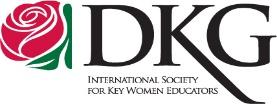 Arizona State Educational Excellence CommitteeArizona Serves Community DrivesRecord of Project HoursThe purpose of this data sheet is to highlight the connections that educators are making within the community through a variety of professional and educational activities, support of the careers of early educators, and state and community service projects. Record information about the state and chapter projects: the number of members involved; the number of individuals impacted by the project, if known; the hours spent, and the monetary in-kind donations given. The monetary in-kind donations are those given to the community for which no reimbursement has been given. If the chapter so chooses, use the second page to record individual member’s projects, along with the requested information. Because marketing and communication of Arizona Serves Community Drives is very important to our organization, we ask that you submit an article and a photograph(s) of each project to local media, DKG International via https://facebook.com/dkg.org/,  as a blog for DKG News to dkg.org, and to Arizona State via dkgazstate@gmail.com. Please record the name of the local media outlet and date submitted on this form. Thank you!Annual data collection 07/01/2023-04/30/2024 	 Please save this document to your computer. Monthly fill in chapter data, save, and by May 1, 2024, email as an attachment to Cindy Britton at cynthiabritton425@gmail.com  Thank you for your assistance!Chapter NameProjects Committee Chair NamePhone #Email AddressSTATE PROJECTSDescriptionNumber of DKG Members InvolvedNumber of PeopleServedTotal VolunteerHoursMonetary, In-kind Donations (no reimbursement given)Local MediaOutlet NameDate Media Submitted2023Towels collected for Hospice of the Valley, Phoenix150 towelswere delivered to the facility2024CHAPTER’S  COMMUNITY PROJECT(S)DescriptionNumber of DKG Members InvolvedNumber of People ServedTotal VolunteerHoursMonetary, In-kind Donations (no reimbursement given)Local MediaOutlet’s NameDate Media SubmittedINDIVIDUAL MEMBER’SVOLUNTEER HOURSMember’s name; name of school or organization, in member’s community, at which member volunteered; brief description of service member performed.Number of People ServedTotal VolunteerHoursMonetary, In-kind donations, in member’s community (no reimbursement given)Local MediaOutlet’s NameDate Media Submitted